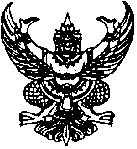 ประกาศองค์การบริหารส่วนตำบลบึงปรือเรื่อง	รับสมัครและคัดเลือกบุคคลที่ประสงค์เข้ารับการอบรมโครงการอาสาสมัครบริบาลท้องถิ่นเพื่อดูแลผู้สูงอายุที่มีภาวะพึ่งพิง  เพื่อเป็นอาสาสมัครบริบาลท้องถิ่น*************************ระเบียบกระทรวงมหาดไทย ว่าด้วยอาสาสมัครบริบาลท้องถิ่นขององค์กรปกครองส่วนท้องถิ่นและการเบิกค่าใช้จ่าย พ.ศ. ๒๕๖๒ ซึ่งได้ประกาศในราชกิจจานุเบกษาแล้วมีผลบังคับใช้ตั้งแต่วันที่ ๘ มิถุนายน  ๒๕๖๒ ประกอบกับหนังสือกระทรวงมหาดไทย  ด่วนที่สุด  ที่ มท ๐๘๑๙.๒/ว๖๒๙๐  ลงวันที่  ๑๘   ตุลาคม  ๒๕๖๒  และหนังสือ ด่วนที่สุด ที่ มท ๐๐๒๓.๓/ว ๕๗๓๘  ลงวันที่  ๓๑  กรกฎาคม  ๒๕๖๒  เพื่อให้เป็นไปตามการดำเนินงานโครงการอาสาสมัครบริบาลท้องถิ่นเพื่อดูแลผู้สูงอายุที่มีภาวะพึ่งพิง  และเป็นการให้บริหารแก่ผู้สูงอายุที่มีภาวะพึ่งพิง  ได้รับสิทธิการบริการด้านอนามัยพื้นฐาน การฟื้นฟูสมรรถภาพ  แลกายภาพบำบัดตามประเภทและกิจกรรมบริการที่กระทรวงสาธารณสุขกำหนด  ตลอดจนแนะนำการดูแลและช่วยเหลือผู้สูงอายุที่มีภาวะพึ่งพิงสามารถดำรงชีวิตอย่างมีปกติสุข  โดยให้องค์กรปกครองส่วนท้องถิ่น (อปท.)  เป็นผู้จัดหาบุคคลในพื้นที่เข้ามาช่วยสนับสนุนการปฏิบัติหน้าที่ในการดูแลผู้สูงอายุที่มีภาวะพึ่งพิง		องค์การบริหารส่วนตำบลบึงปรือ  อำเภอเทพารักษ์  จังหวัดนครราชสีมา  จึงมีความประสงค์จะรับสมัครบุคคลเพื่อทำการสรรหาบุคคลทำหน้าที่  “อาสาสมัครบริบาลท้องถิ่น”   ตำแหน่งรับสมัครตำแหน่ง  อาสาสมัครบริบาลท้องถิ่น				จำนวน  ๒  อัตราโดยมีหน้าที่ให้บริการแก่ผู้สูงอายุที่มีภาวะพึ่งพิง  ด้านอนามัยพื้นฐาน  การฟื้นฟูสมรรถภาพและกายภาพบำบัดตามประเภทและกิจกรรมบริการที่กระทรวงสาธารณสุขกำหนด  ตลอดจนแนะนำการดูแลและช่วยเหลือสูงอายุที่ไม่ได้เป็นการรักษาพยาบาล  โดยได้รับค่าตอบแทนเป็นไปตามเอกสารหมายเลข ๑ แนบท้ายประกาศคุณสมบัติทั่วไปของผู้สมัคร๒.๑  มีอายุไม่ต่ำกว่า  ๑๘  ปีบริบูรณ์๒.๒  มีภูมิลำเนาในเขตองค์กรปกครองส่วนท้องถิ่นแห่งพื้นที่๒.๓  ไม่เป็นข้าราชการหรือพนักงานส่วนท้องถิ่นซึ่งมีตำแหน่งหรือเงินเดือนประจำผู้ปฏิบัติงานในหน่วงงานของรัฐหรือรัฐวิสาหกิจ ผู้บริหารท้องถิ่น สมาชิกสภาท้องถิ่นลูกจ้างของส่วนราชการหน่วยงานของรัฐหรือรัฐวิสาหกิจหรือบุคคลซึ่งปฏิบัติหน้าที่ตามกฎหมายโดยได้รับค่าตอบแทนประจำ๓.  ระยะเวลาการรับสมัครและสถานที่รับสมัคร      ผู้ที่สนใจสมัครติดต่อ ณ  กองสวัสดิการสังคม  องค์การบริหารส่วนตำบลบึงปรือ  อำเภอเทพารักษ์  จังหวัดนครราชสีมา  ระหว่างวันที่  ๒๑  กรกฎาคม - ๔  สิงหาคม  ๒๕๖๓  เวลา  ๐๘.๓๐ - ๑๖.๓๐ น.(เฉพาะวันทำการ)๔.เอกสาร......-๒-		๔.  เอกสารหลักฐานการรับสมัคร		     ผู้สมัครสอบต้องยื่นใบสมัครด้วยตนเอง  โดยกรอกรายละเอียดในใบสมัครให้ถูกต้องครบถ้วนพร้องทั้งนำเอกสารฉบับจริงและสำเนารับรองความถูกต้อง  จำนวน  ๑  ชุด  มายื่นในวันรับสมัคร  ดังนี้		    ๔.๑  สำเนาทะเบียนบ้าน				จำนวน  ๑  ฉบับ		    ๔.๒  สำเนาบัตรประจำตัวประชาชน			จำนวน  ๑  ฉบับ		    ๔.๓  รูปถ่าย  ๑  นิ้ว					จำนวน  ๑  รูป		๕.  เงื่อนไขการรับสมัคร		     ผู้เข้ารับการคัดเลือกจะต้องรับผิดชอบในการตรวจสอบและรับรองตัวเองว่าเป็นผู้มีคุณสมบัติทั่วไป  และคุณสมบัติเฉพาะตำแหน่งตรงตามประกาศรับสมัครจริง  และจะต้องกรอกรายละเอียดต่างๆในใบสมัครพร้อมทั้งยื่นหลักฐานในการสมัครให้ถูกต้องครบถ้วน  ในกรณีที่มีความผิดพลาดอันเกิดจากผู้สมัครไม่ว่าด้วยเหตุผลใดๆ อันมีผลทำให้ผู้สมัครไม่มีสิทธิสมัครตามสมัครตามประกาศรับสมัครดังกล่าว  ให้ถือว่าการรับสมัครครั้งนี้เป็นโมฆะสำหรับผู้นั้น		๖.  การประกาศรายชื่อผู้มีสิทธิเข้ารับการสอบคัดเลือก		     องค์การบริหารส่วนตำบลบึงปรือ  อำเภอเทพารักษ์  จังหวัดนครราชสีมา  จะประกาศรายชื่อผู้มีสิทธิเข้ารับการสรรหา  และเลือกเป็นอาสาสมัครบริบาลท้องถิ่น  ในวันที่  ๖  สิงหาคม  ๒๕๖๓  ณ บอร์ดประชาสัมพันธ์  องค์การบริหารส่วนตำบลบึงปรือ  อำเภอเทพารักษ์  จังหวัดนครราชสีมา		๗.  หลักเกณฑ์การคัดเลือก		     ผู้สมัครต้องได้รับการประเมินสมรรถภาพด้วยวิธีการประเมินสมรรถนะดังต่อไปนี้๘.  กำหนดการสอบคัดเลือก     จะดำเนินการคัดเลือก  ในวันที่  ๕  สิงหาคม  ๒๕๖๓  เวลา  ๑๓.๐๐  น.  ณ  ห้องประชุมองค์การบริหารส่วนตำบลบึงปรือ  อำเภอเทพารักษ์  จังหวัดนครราชสีมา/๙.ประกาศ-๓-		๙.  ประกาศผลการสอบคัดเลือก		      ประกาศผลการคัดเลือก  ในวันที่  ๖  สิงหาคม  ๒๕๖๓  ภายในเวลา  ๐๙.๐๐ น.  โดยเรียงลำดับผู้ที่ได้คะแนนสูงสุดลงตามลำดับ ณ บอร์ดประชาสัมพันธ์องค์การบริหารส่วนตำบลบึงปรือ  อำเภอเทพารักษ์  จังหวัดนครราชสีมา		จึงประกาศมาให้ทราบโดยทั่วกัน			ประกาศ  ณ  วันที่  ๒๑  เดือน  กรกฏาคม  พ.ศ.  ๒๕๖๓ศุภโชค   ภูมิโคกรักษ์(นายศุภโชค   ภูมิโคกรักษ์)นายกองค์การบริหารส่วนตำบลบึงปรือสมรรถนะคะแนนวิธีการประเมิน       การประเมินบุคคลเพื่อพิจารณาความเหมาะสมกับตำแหน่งหน้าที่จากประวัติส่วนตัว ประวัติการศึกษา ประวัติการทำงาน จากการสังเกตบุคลิกและพฤติกรรมที่ปรากฏของผู้เข้าสอบโดยมีการสัมภาษณ์ ทั้งนี้อาจใช้วิธีการอื่นใดเพิ่มเติม หรือพิจารณาจากความเหมาะสมในด้านต่างๆ เช่น ความรู้ที่เป็นประโยชน์ ต่อการปฏิบัติงาน ท่วงทีวาจา อุปนิสัย อารมณ์ ทัศนคติ คุณธรรม จริยธรรม การปรับตัวเข้ากับผู้ร่วมงาน รวมทั้งสังคม สิ่งแวดล้อม ความริเริ่มสร้างสรรค์  ปฏิภาณไหวพริบและบุคลิกอย่างอื่นเป็นต้น  และรวมถึงสมรรถนะหลัก สมรรถนะที่จำเป็นของตำแหน่ง๑๐๐การสัมภาษณ์รวม๑๐๐